AIR MASSES AND FRONTS (pg.490-494)Changes in ___weather______________  are caused by the movement and interaction of air masses. An ___air mass______________ a large body of air where temperature and moisture content are similar throughout. The __moisture ____________________ content and ___temperature_____________ of an air mass are determined by the areas ______source regions____________________ (where it forms4 Types of masses (how do they form): Maritime (m) __forms over water; wet__ Continental (c): _forms over land; dry __________Tropical (T)__forms over tropic; warm___ Polar (P): _forms over the polar regions; coldWhat weather will they bring?Maritime Polar (mP) :_______________________________________________________Maritime Tropical (mT): summer: hot, humid, hurricanes; winter: mild cloudy weather __________________________________________________Continental Polar (cP): __extremely cold, dry weather___________________Continental Tropical (cT):_clear dry hot weather__________________________________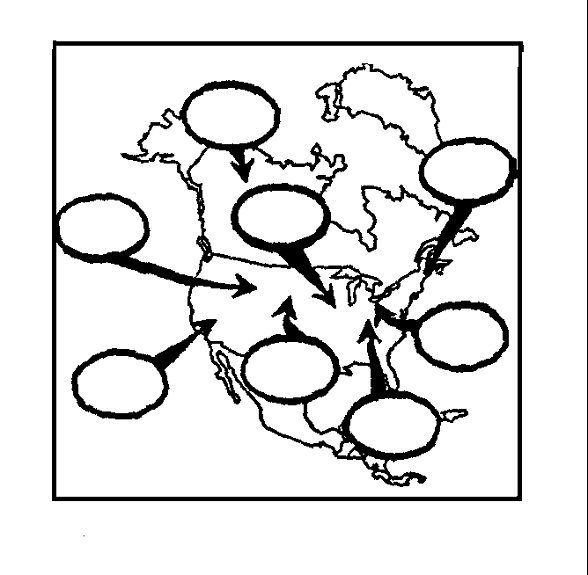 Where do the masses Originate? Name the Air Mass, 2-letter symbol, and origin Complete the Graphic Organizer. Illustrate the front by labeling warm air mass, cold air mass, AND drawing arrows showing the movement of warm and cold air.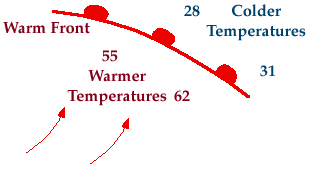 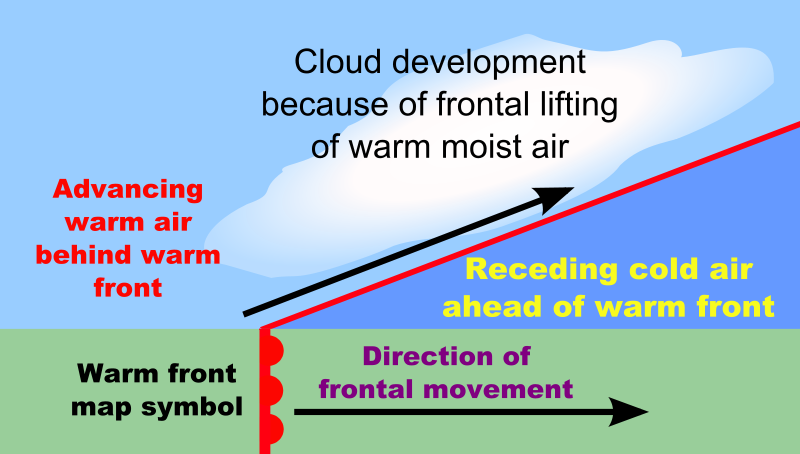 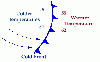 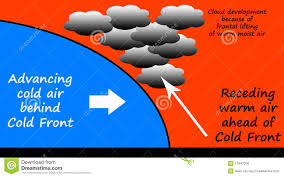 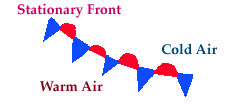 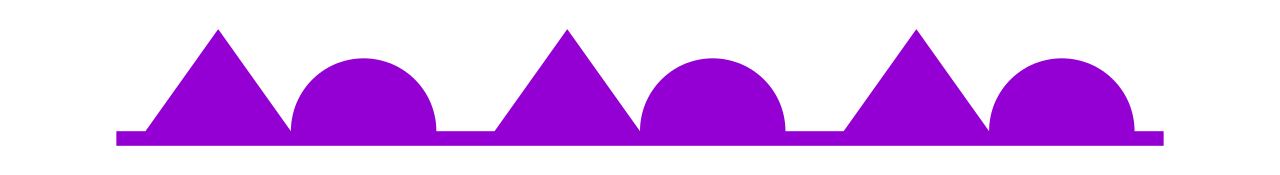 air mass. The second letter represents the temperature that is characteristic of the air mass.
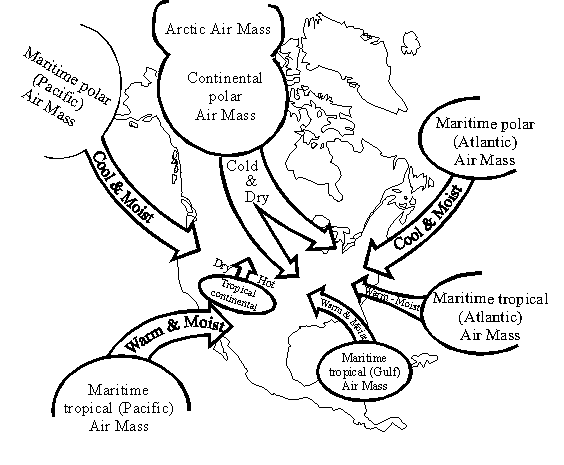 Air MassesOriginsMaritime Tropical (mT)Gulf of Mexico, Atlantic and Pacific OceansContinental Tropical (__cT____)Northern Mexico, Southwstern USMaritime Polar (___mP______)Northern Atlantic or PacificContinental Polar(cP)North Alaska and Canada